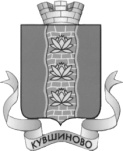 ГЛАВА   КУВШИНОВСКОГО  РАЙОНАП О С Т А Н О В Л Е Н И Е09.04.2014 г.                                       г. Кувшиново                                           № 128   В соответствии со статьёй 8 Федерального закона от 25.12.2008 № 273-ФЗ «О противодействии коррупции» ПОСТАНОВЛЯЮ:1. Внести изменения и дополнения в  постановление главы Кувшиновского района от  18.06.2013 №267  «Об утверждении  Положения о   порядке размещения  сведений о доходах, об имуществе и   обязательствах имущественного         характера         муниципальных служащих  и   членов   их  семей   на     официальном сайте   муниципального образования «Кувшиновский район» в  информационно  -  телекоммуникационной     сети «Интернет»  и  предоставления этих     сведений средствам массовой информации  для опубликования (далее - Постановление):  -  пункт 3 Постановления изложить  в следующей редакции « Контроль за выполнением настоящего постановления возложить на заместителя главы администрации района, управляющего делами администрации района                           Л.А. Владимирову».Врио главы Кувшиновского района                                                 Д.В. НовосёловПриложениек постановлениюглавы Кувшиновского районаот 09.04.2014 № 128СВЕДЕНИЯ    о  доходах, имуществе и обязательствах имущественного характера, муниципальных служащих МО «Кувшиновский район» и её структурных (функциональных) подразделений,  а также о доходах, имуществе и обязательствах имущественного характера своих супруги (супруга) и несовершеннолетних детей за период с 1 января по 31 декабря 20___года   О внесении изменений и дополнений в  постановление главы Кувшиновского района от  18.06.2013 № 267 «Об утверждении Положения о   порядке размещения сведений о доходах, об имуществе и   обязательствах  имущественного 	       характера         муниципальных служащих  и   членов   их  семей   на     официальном сайте   муниципального образования «Кувшиновский район» в  информационно  -  телекоммуникационной   сети «Интернет»  и  предоставления этих     сведений средствам массовой информации  для опубликования»№
п/п Ф И О Декларированный годовой доход  20___ год (руб.)Перечень объектов недвижимого имущества и транспортных средств, принадлежащих на праве собственностиПеречень объектов недвижимого имущества и транспортных средств, принадлежащих на праве собственностиПеречень объектов недвижимого имущества и транспортных средств, принадлежащих на праве собственностиПеречень объектов недвижимого имущества и транспортных средств, принадлежащих на праве собственностиПеречень объектов недвижимого имущества, находящихся в пользованииПеречень объектов недвижимого имущества, находящихся в пользованииПеречень объектов недвижимого имущества, находящихся в пользовании№
п/п Ф И О Декларированный годовой доход  20___ год (руб.)Вид объектов недвижимостиПлощадь (кв.м.)Страна расположенияТранспортные средстваВид объектов недвижимостиПлощадь (кв.м.)Страна расположения